All’Albo dell’Istituto Agli Atti dell’IstitutoOGGETTO: dichiarazione di non utilizzo delle convenzioni CONSIP per la fornitura di beni nell’ambito del progetto - Fondi Strutturali Europei -Programma Operativo Nazionale “Per la scuola, competenze e ambienti per l’apprendimento” 2014-2020. Asse II - Infrastrutture per l’istruzione – Fondo Europeo di Sviluppo Regionale (FESR) – REACT EU.Asse V – Priorità d’investimento: 13i – (FESR) “Promuovere il superamento degli effetti della crisi nel contesto della pandemia di COVID-19 e delle sue conseguenze sociali e preparare una ripresa verde, digitale e resiliente dell’economia” – Obiettivo specifico 13.1: Facilitare una ripresa verde, digitale e resiliente dell'economia – Azione 13.1.2 “Digital Board: trasformazione digitale nella didattica e nell'organizzazione”– Avviso pubblico prot.n. 28966 del 6 settembre 2021 per la trasformazione digitale nella didattica e nell'organizzazione.Codice Progetto: 13.1.2A FESRPON-LO-2021-200CUP: C49J21039160006IL DIRIGENTE SCOLASTICOIn riferimento all’art. 1, comma 150 della Legge 24/12/2012 n. 228 e successive modificazioni, in cui è prescritto l’obbligo, per le Pubbliche Amministrazioni ivi comprese gli istituti e le scuole di ogni ordine e grado, di utilizzare le Convenzioni quadro CONSIP, al fine di confrontarli con quelli presenti sul mercato,DICHIARAsotto la propria responsabilità di aver preso visione le Convenzioni CONSIP attive alla data odierna, come da stampa allegata, e che non è stato possibile utilizzare tali convenzioni per la seguente motivazione:i beni o servizi non sono oggetto di Convenzione.  Il Dirigente ScolasticoProf.ssa Maria Silanos Firmato digitalmente ai sensi del   c.d. Codice dell’Amministrazione digitale e norme a esse connesse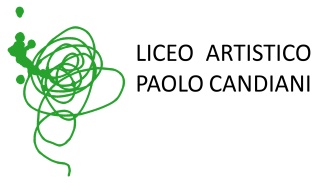 Liceo Artistico Statale Paolo CandianiLiceo Musicale e Coreutico Statale Pina BauschVia L. Manara, 10 – 21052 Busto Arsiziowww.artisticobusto.edu.itTel. 0331633154Email: vasl01000a@istruzione.itPec: vasl01000a@pec.istruzione.itCod. Mec. VASL01000A – C.F. 81009790122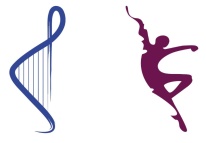 LICEO MUSICALE E COREUTICO PINA BAUSCH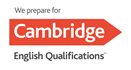 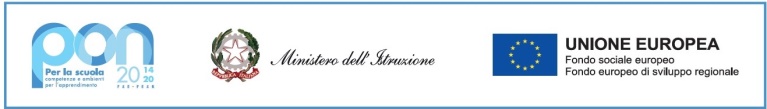 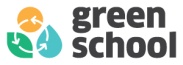 